Photosynthesis, & Cell Respiration WebQuestPHOTOSYNTHESIS & FOODUse the link to watch the “Simple Story of Photosynthesis & Food” video. As you watch, fill in the blanks below.https://youtu.be/eo5XndJaz-Y What percentage of the food we eat comes from carbohydrates?    	What are carbohydrates made of:    	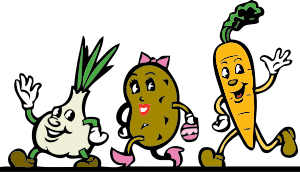 What are the pores in a plant’s skin called?    	What light absorbing pigment is found in chloroplasts?    	The sun helps covert carbon dioxide into a simple carbohydrate called:  	What is another name for cellulose?  	What does starch do for a plant?	 	When we break down glucose, what energy molecule is produced? 	What are three ways we use ATP?  	How is ATP like dollars?  	Which organelle is responsible for breaking down carbohydrates into useable energy?  	Do plants have mitochondria?  	GAME PLAY-PRACTICEUse the link to access the Photosynthesis & Respiration Game. As you move through the game, answer the following questions.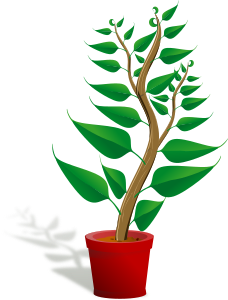 https://www.biomanbio.com/HTML5GamesandLabs/PhotoRespgames/photoresphtml5page.htmlWhat molecule does the fruit represent?     	The molecules you use in a chemical reaction are called the:  	The molecules you produce in a chemical reaction are called the:  	How many ATP molecules are produced in one reaction during cell respiration?  	What are the reactants in respiration?	 	What are the reactants in photosynthesis?	 	What are the products in cellular respiration?	 	What are the products in photosynthesis?	 	TASK SEVEN – GAME BOARD CHALLENGE Use the link to access the Challenge Board Game. Choose 1-­‐PLAYER game. As you move through the game, write three questions/answers you encountered below.	https://www.quia.com/cb/916146.htmlQ. A.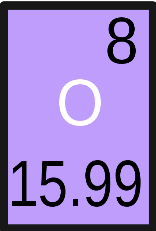 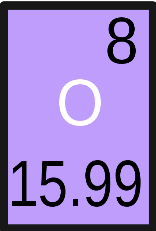 Q. A.Q.A.